Муниципальное бюджетное общеобразовательное  учреждение«Гимназия №34»Конспект урока окружающего мираТема "Крупнейший материк Земли, его природа, население".Урок разработала:учитель начальных классовБорисова Марина ВадимовнаУльяновск, 2021 – 2022 учебный годТема "Крупнейший материк Земли, его природа, население".Тип урока: изучение нового материалаВид урока: комбинированныйФормы работы: индивидуальная, групповая, фронтальнаяМетоды обучения: словесные, наглядные, практическиеЦели урока:Образовательная: Познакомить с географическим положением материка Евразия, историей его изучения, именами первооткрывателей, растительным и животным миром, их приспособляемостью к природным условиям; образом жизни населения разных стран, различиями их быта и культуры, экологических проблемах.Развивающая: развивать интеллектуальные качества учащихся, познавательный интерес и способности, используя данные о применении изучаемых явлений в окружающей жизни, способствовать формированию у учащихся интеллектуальных умений: умение выбирать главное в изучаемом материале, сравнивать, сопоставлять, обобщать.Воспитательная: воспитывать доброжелательное отношение учащихся друг к другу, умение коммуницировать, воспитывать экологическое мышление УУД    Предметные: уметь находить и показывать на карте полушарий, глобусе материки Земли, характеризовать растительный и животный мир материка. Уметь работать с учебником, таблицей, контурной картой, атласом. Личностные: становление элементов сознательного отношения к своей речи, контроля за ней; развитие внимательности, оценивание своих достижений и трудностей; Познавательные: выявлять новую информацию при чтении, представлять, воображать картину; интерес к изучению географических открытий человечества; анализировать, сравнивать, выбирать, классифицировать; наблюдать и оценивать; Регулятивные: понимать, принимать и сохранять учебную задачу, планировать свои действия для решения конкретных задач;Коммуникативные: уметь слушать и вести диалог, участвовать в общей беседе; выражать свои мысли, чувства, заботясь о ясности и правильности речи, уметь работать в паре.Основные понятия: географическое открытие, материк, крайняя точка материка, первооткрыватель.Оборудование: Карта полушарий, атлас с физической и политической картами, учебник (Система «Гармония».  Окружающий мир. 4 класс: учебник в 2 ч),  таблица "Материки", презентация к уроку.       Ход урока.Актуализация опорных знаний.Прежде чем мы начнем изучать материки и океаны Земли, давайте проверим, хорошо ли вы усвоили модель нашей планеты и можете ли пользоваться ею.Вставь пропущенные слова:Глобус – это значительно уменьшенная, достоверная ………… ………. .Самую северную точку Земли называют …………. …………, а самую южную - ………… ………… .На одинаковом расстоянии от полюсов проходит ………… - линия , условно делящая земной шар пополам.Условные линии на карте и на глобусе, по которым можно узнать направление на север, называют …………..Для чего люди путешествуют?Какие новые знания получают люди, путешествуя?Что необходимо знать и уметь каждому путешественнику?На каких видах транспорта можно путешествовать?Постановка учебной задачи совместно с учащимися.-Посмотрите внимательно на карту. Какую часть занимают моря и океаны? (бОльшую). –Что, кроме воды, можно увидеть ещё? (участки суши)-Как называются эти участки? (материки). Сколько материков на Земле? Покажите их на карте полушарий.Покажите самый маленький материк, самый большой материк. На каком материке находится наша страна Россия?  В каком полушарии находится материк Евразия? Покажите на карте океаны. которые омывают Евразию.-Догадались, какой материк мы будем изучать первым?-Как вы думаете, какова будет цель нашего урока? (изучить материки).-Поставьте учебную задачу (узнать названия материков, его растительный и животный мир, кто там живёт и чем занимается население)-Правильно, а ещё нам надо узнать, кто впервые исследовал и узнал про материки, как происходили географические открытия. Отважные путешественники и исследователи внесли огромный вклад  в изучение дальних земель. Итак, первое воображаемое путешествие совершим по самому большому материку, на котором находится наша страна. А путешествовать будем пешком, чтобы всё разглядеть, увидеть.Составление плана изучения материка. -Давайте составим план изучения материка. О чём сначала узнаем, о чём потом и т. д.) Всё, о чём узнаем, будем вносить в таблицу.Открытие новых знаний.-Самый большой материк Земли включает 2 части- Европу и Азию. Название от ассирийских слов "Эреб"- запад и "Асу"- восток. Площадь материка вместе с островами составляет 544 млн.кв.км. Определите по карте географическое положение Евразии, какие океаны омывают её (заполнить 1,2и 3 графы таблицы).-Рассмотрите физическую карту в атласе (работа в паре). -Назовите крайние точки материка. Северная -мыс Челюскин (Россия), восточная - мыс Дежнёва (Россия), Южная - мыс Пиай, западная - мыс Рока. Разглядывая карту, можно найти на ней имена  российских первооткрывателей далёких земель. Дежнев С.И. (1605 – 1673), землепроходец, казак. Плавал вокруг Чукотского полуострова. В 1910 году на самой восточной точке материка Евразии (мыс Дежнева) был поставлен памятник (двенадцатиметровый крест с медной табличкой) выдающемуся русскому землепроходцу С.И. Дежневу, который в 1648 году первым открыл пролив между Азией и Америкой (названный позже Беринговым).Хабаров Е.П. (1610 – 1667), землепроходец, промышленник. Путешествовал по реке Амур и составил описание его берегов и “Чертеж реке Амуру”.Челюскин С.И. (1700 - 1760), русский мореплаватель, участник Великой Северной Экспедиции. Описал берега п-ова Таймыр, достиг крайней северной точки Евразии (п-ов Таймыр).Никитин А. (1451 – 1506), тверской купец. В 1466 году плавал из Твери по Волге до Дербента (Каспийского моря). Пересек Каспий и через Персию достиг Индии. Через три года вернулся через Персию и Черное море. “Хождение за три моря” - Хвалынское (Каспийское), Индийское (Персидский залив и Аравийское море) и Черное море.Поисковая работа по карте Как вы думаете, в каком городе поставлен памятник Ерофею Хабарову? (Хабаровск.)-Заполните 4-ю графу таблицы и ещё раз найдите и покажите на физической карте море Лаптевых, мыс Челюскин, Берингов пролив, мыс Дежнёва, город Хабаровск.В какой цвет окрашена большая часть Евразии?Коричневый. Здесь находится крупнейшая в мире горная система и высочайшая вершина мира – гора Эверест (8848 м).В северной части материка, на территории России, находятся обширные Восточно-Европейская и Западно-Сибирская равнины.Евразия богата озёрами. Здесь находится самое глубокое озеро в мире – Байкал. В другой части Евразии,  в широкой и глубокой низменности, образовалось самое большое озеро в мире – Каспийское.На материке много рек. Шесть из них входят в десятку крупнейших рек мира: Обь, Амур и Лена в России, реки Янцзы и Хуанхэ в Китае, река Меконг во ВьетнамеФизминутка.Мы топаем ногами:топ-топ-топ!Мы хлопаем руками:Хлоп-хлоп-хлоп!Мы руки поднимаем,мы руки опускаемМы руки разведёмИ медленно пойдём.Кроссворд. Работа в парах.На каждой парте лежит листок с кроссвордом и вопросами к нему. Ученики работая в паре заполняют кроссворд.Вопросы:Старые, низкие горы богатые полезными ископаемыми. (Уральские.)Кто в России первым встречает Новый год ? (Чукотка.)Самое глубокое озеро Земли. (Байкал.)Самое большое озеро Земли. (Каспийское.)Полуостров на востоке России знаменит вулканами и гейзерами. (Камчатка.)Самая восточная точка материка Евразия – мыс (Дежнева.)Самая северная точка Евразии находится в России – это мыс (Челюскин.)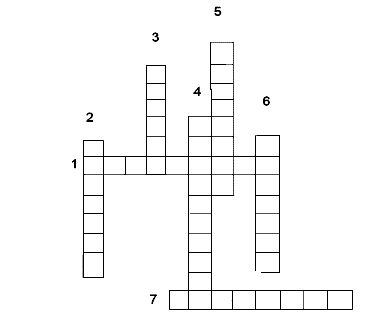 Какие народы населяют Евразию?Работа с политической картой. Взгляните, материк Евразия похож на "лоскутное одеяло". Сколько разных стран на нём! Их насчитывается около ста, в них проживают люди сотен национальностей, с разными обычаями, со своей богатой историей и культурой, говорящие на многих языках. Благодаря громадным размерам Евразии и разнообразию ее рельефа, в разных уголках материка сложились столь разные условия жизни, что это привело к богатству растительного и животного мира, большой численности населяющих ее народов.Евразия – самый густонаселенный материк мира: трое из каждых четырех жителей планеты живут на этом материке. В Евразии находятся самые крупные государства мира: по численности населения – Китай , по площади территории – Россия.Работа в группах.1 группа. Рассмотрите иллюстрацию в учебнике на стр.142 и расскажите, какие животные обитают на севере и юге Азии. 2 группа. Рассмотрите иллюстрацию в учебнике на стр.142 и расскажите, какие  растения растут на севере и юге Азии. 3 группа. Народы Евразии, их жилища, одежда и занятия ( стр.140-141).Итог.-О чём узнали во время мысленного путешествия по Евразии? Что повторяли, чему учились? Рефлексия. -Оцените свою работу на уроке по схеме: Я -узнал(а) новое... Мне было интересно.... Было трудно.... Учту на будущее....Название материкаГеограф. положениеОкеаны, омывающие материкПервооткры-вателиГосударства,расположенные на материкеЖивот.мирРаст.мир